Pfadiabteilung Bipp-Wiedlisbach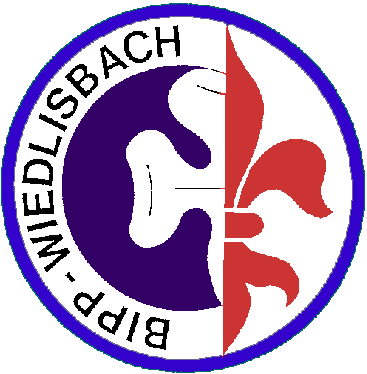 QP- Wolfsstufe bis Winter 201719.08.17		Pfadiaktivität02.09.17		Pfadiaktivität10.09.17		Ratatouille16.09.17		Pfadiaktivität21.10.17		Pfadiaktivität
04.11.17		Pfadiaktivität
25.11.17		Pfadiaktivität
09.12.17		Pfadiaktivität16.12.17		Waldweihnachten
